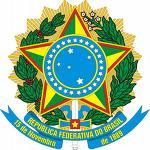 Ministério da EducaçãoSecretaria de Educação Profissional e TecnológicaInstituto Federal de Educação, Ciência e Tecnologia de PernambucoCampus GaranhunsDireção-geralDiretoria de EnsinoCoordenação de Apoio ao Ensino e ao EstudanteSetor de PsicologiaLocal, 00 de mês de 0000.Ao Serviço de Atenção Psicológica da Universidade de Pernambuco – SAP/UPERua Capitão Pedro Rodrigues, 105, Magano, Garanhuns-PE, 55294-600Assunto: Encaminhamento.Prezado/a,Encaminho NOME COMPLETO, estudante regularmente matriculado/a nesta Instituição, para avaliação e possível acompanhamento psicológico.Desde já, agradeço e coloco-me à disposição para quaisquer esclarecimentos.	Respeitosamente,NOME COMPLETO DO/A PROFISSIONALPsicólogo/aCRP 02/NÚMERO